Resultado da Tomada de PreçosNº20220707S0014HEMUO Instituto de Gestão e Humanização – IGH, entidade de direito privado e sem fins lucrativos, classificado comoOrganização Social, vem tornar público o Resultado da Tomada de Preço, com a finalidade de adquirir bens, insumos ouserviços para o HMI - Hospital Estadual Materno-Infantil Dr. Jurandir do Nascimento, com endereço à Av. Perimetral, s/n,Qd. 37, Lt. 14, sala 01, Setor Coimbra, Goiânia/GO, CEP: 74.530-020.CNPJDESCRIÇÃOQTDVALOR UNITR$ SUB TOTALONCODI CLINICA MEDICALTDA - CNPJ:Solicitacao de Parecer de Hematologia - Paciente: EloaVitoria Rodrigues Nascimento1R$600,00 R$600,0035.989.155/0001-87Total:R$600,00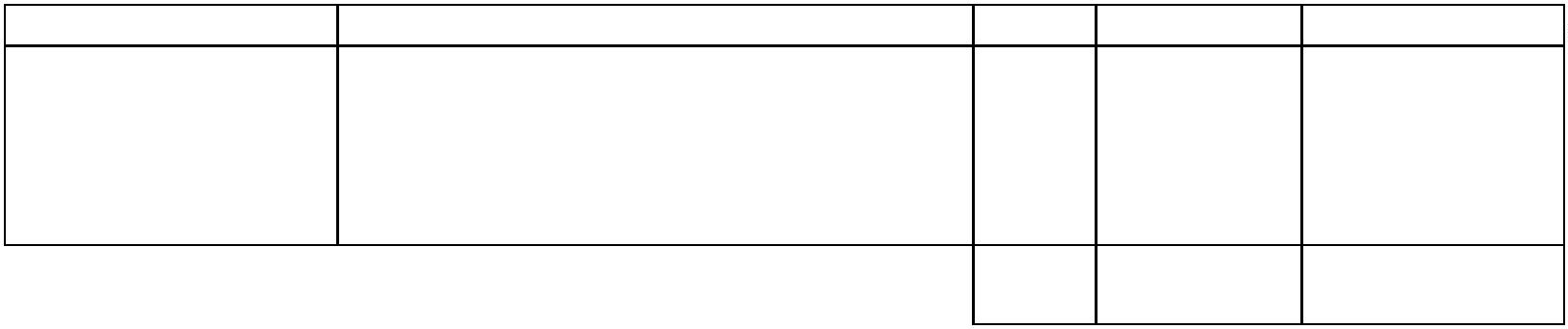 